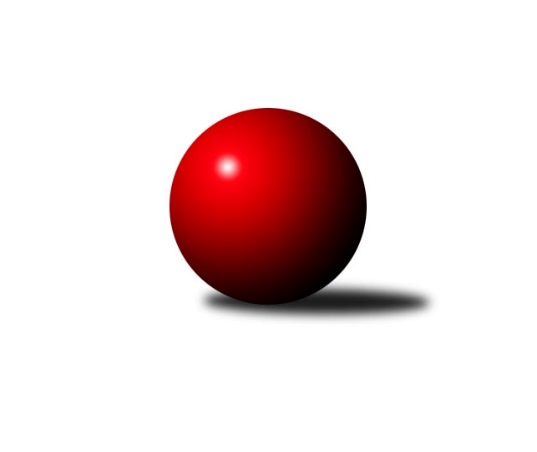 Č.11Ročník 2019/2020	1.6.2024 Jihomoravský KP1 sever 2019/2020Statistika 11. kolaTabulka družstev:		družstvo	záp	výh	rem	proh	skore	sety	průměr	body	plné	dorážka	chyby	1.	KK Orel Telnice	11	10	0	1	61.5 : 26.5 	(81.5 : 50.5)	2605	20	1784	820	32.5	2.	KK Moravská Slávia Brno B	11	9	0	2	62.0 : 26.0 	(86.0 : 46.0)	2573	18	1751	822	30.6	3.	TJ Sokol Brno IV A	11	9	0	2	62.0 : 26.0 	(81.5 : 50.5)	2593	18	1784	809	30	4.	KK Velen Boskovice	11	7	1	3	50.0 : 38.0 	(71.5 : 60.5)	2482	15	1718	764	42.6	5.	KK Moravská Slávia Brno C	11	7	0	4	50.5 : 37.5 	(68.5 : 63.5)	2493	14	1752	741	45.4	6.	KS Devítka Brno	11	5	1	5	43.0 : 45.0 	(66.5 : 65.5)	2504	11	1744	761	45.6	7.	KK Slovan Rosice C	11	5	0	6	42.5 : 45.5 	(65.0 : 67.0)	2549	10	1764	785	35.5	8.	SOS Židenice	11	5	0	6	42.0 : 46.0 	(62.5 : 69.5)	2472	10	1713	760	44.1	9.	TJ Sokol Husovice D	11	4	0	7	38.0 : 50.0 	(63.5 : 68.5)	2497	8	1740	757	47	10.	SKK Veverky Brno	11	4	0	7	34.5 : 53.5 	(55.5 : 76.5)	2364	8	1667	697	46.4	11.	KK Orel Ivančice	11	4	0	7	33.5 : 54.5 	(58.0 : 74.0)	2477	8	1725	752	51.1	12.	KK Moravská Slávia Brno D	11	3	1	7	34.0 : 54.0 	(60.0 : 72.0)	2451	7	1720	732	46.8	13.	SK Brno Žabovřesky	11	3	0	8	37.5 : 50.5 	(62.0 : 70.0)	2484	6	1715	770	34.3	14.	TJ Sokol Brno IV B	11	0	1	10	25.0 : 63.0 	(42.0 : 90.0)	2425	1	1712	714	59.5Tabulka doma:		družstvo	záp	výh	rem	proh	skore	sety	průměr	body	maximum	minimum	1.	KK Moravská Slávia Brno B	6	6	0	0	40.5 : 7.5 	(54.5 : 17.5)	2633	12	2715	2582	2.	KK Orel Telnice	6	6	0	0	36.0 : 12.0 	(46.5 : 25.5)	2598	12	2661	2522	3.	TJ Sokol Brno IV A	5	5	0	0	33.0 : 7.0 	(38.5 : 21.5)	2650	10	2698	2584	4.	KK Moravská Slávia Brno C	5	5	0	0	31.5 : 8.5 	(37.0 : 23.0)	2524	10	2559	2481	5.	KK Velen Boskovice	5	5	0	0	30.0 : 10.0 	(37.5 : 22.5)	2433	10	2585	2347	6.	KS Devítka Brno	6	4	1	1	29.0 : 19.0 	(42.5 : 29.5)	2532	9	2574	2500	7.	SOS Židenice	5	4	0	1	28.0 : 12.0 	(38.0 : 22.0)	2519	8	2560	2461	8.	SKK Veverky Brno	5	4	0	1	26.0 : 14.0 	(36.5 : 23.5)	2488	8	2552	2399	9.	KK Orel Ivančice	5	3	0	2	20.5 : 19.5 	(31.0 : 29.0)	2514	6	2645	2432	10.	KK Slovan Rosice C	6	3	0	3	25.0 : 23.0 	(40.0 : 32.0)	2611	6	2712	2558	11.	SK Brno Žabovřesky	5	2	0	3	19.0 : 21.0 	(32.5 : 27.5)	2516	4	2588	2457	12.	TJ Sokol Husovice D	7	2	0	5	20.0 : 36.0 	(39.5 : 44.5)	2554	4	2640	2466	13.	KK Moravská Slávia Brno D	5	1	0	4	13.0 : 27.0 	(27.5 : 32.5)	2478	2	2524	2358	14.	TJ Sokol Brno IV B	6	0	1	5	15.0 : 33.0 	(24.0 : 48.0)	2465	1	2542	2392Tabulka venku:		družstvo	záp	výh	rem	proh	skore	sety	průměr	body	maximum	minimum	1.	KK Orel Telnice	5	4	0	1	25.5 : 14.5 	(35.0 : 25.0)	2607	8	2731	2512	2.	TJ Sokol Brno IV A	6	4	0	2	29.0 : 19.0 	(43.0 : 29.0)	2596	8	2671	2508	3.	KK Moravská Slávia Brno B	5	3	0	2	21.5 : 18.5 	(31.5 : 28.5)	2583	6	2679	2444	4.	KK Moravská Slávia Brno D	6	2	1	3	21.0 : 27.0 	(32.5 : 39.5)	2450	5	2498	2366	5.	KK Velen Boskovice	6	2	1	3	20.0 : 28.0 	(34.0 : 38.0)	2494	5	2722	2350	6.	TJ Sokol Husovice D	4	2	0	2	18.0 : 14.0 	(24.0 : 24.0)	2490	4	2519	2432	7.	KK Slovan Rosice C	5	2	0	3	17.5 : 22.5 	(25.0 : 35.0)	2536	4	2618	2348	8.	KK Moravská Slávia Brno C	6	2	0	4	19.0 : 29.0 	(31.5 : 40.5)	2488	4	2601	2287	9.	KS Devítka Brno	5	1	0	4	14.0 : 26.0 	(24.0 : 36.0)	2498	2	2556	2464	10.	SK Brno Žabovřesky	6	1	0	5	18.5 : 29.5 	(29.5 : 42.5)	2478	2	2596	2315	11.	SOS Židenice	6	1	0	5	14.0 : 34.0 	(24.5 : 47.5)	2463	2	2559	2395	12.	KK Orel Ivančice	6	1	0	5	13.0 : 35.0 	(27.0 : 45.0)	2468	2	2520	2396	13.	TJ Sokol Brno IV B	5	0	0	5	10.0 : 30.0 	(18.0 : 42.0)	2416	0	2473	2313	14.	SKK Veverky Brno	6	0	0	6	8.5 : 39.5 	(19.0 : 53.0)	2344	0	2482	2153Tabulka podzimní části:		družstvo	záp	výh	rem	proh	skore	sety	průměr	body	doma	venku	1.	KK Orel Telnice	11	10	0	1	61.5 : 26.5 	(81.5 : 50.5)	2605	20 	6 	0 	0 	4 	0 	1	2.	KK Moravská Slávia Brno B	11	9	0	2	62.0 : 26.0 	(86.0 : 46.0)	2573	18 	6 	0 	0 	3 	0 	2	3.	TJ Sokol Brno IV A	11	9	0	2	62.0 : 26.0 	(81.5 : 50.5)	2593	18 	5 	0 	0 	4 	0 	2	4.	KK Velen Boskovice	11	7	1	3	50.0 : 38.0 	(71.5 : 60.5)	2482	15 	5 	0 	0 	2 	1 	3	5.	KK Moravská Slávia Brno C	11	7	0	4	50.5 : 37.5 	(68.5 : 63.5)	2493	14 	5 	0 	0 	2 	0 	4	6.	KS Devítka Brno	11	5	1	5	43.0 : 45.0 	(66.5 : 65.5)	2504	11 	4 	1 	1 	1 	0 	4	7.	KK Slovan Rosice C	11	5	0	6	42.5 : 45.5 	(65.0 : 67.0)	2549	10 	3 	0 	3 	2 	0 	3	8.	SOS Židenice	11	5	0	6	42.0 : 46.0 	(62.5 : 69.5)	2472	10 	4 	0 	1 	1 	0 	5	9.	TJ Sokol Husovice D	11	4	0	7	38.0 : 50.0 	(63.5 : 68.5)	2497	8 	2 	0 	5 	2 	0 	2	10.	SKK Veverky Brno	11	4	0	7	34.5 : 53.5 	(55.5 : 76.5)	2364	8 	4 	0 	1 	0 	0 	6	11.	KK Orel Ivančice	11	4	0	7	33.5 : 54.5 	(58.0 : 74.0)	2477	8 	3 	0 	2 	1 	0 	5	12.	KK Moravská Slávia Brno D	11	3	1	7	34.0 : 54.0 	(60.0 : 72.0)	2451	7 	1 	0 	4 	2 	1 	3	13.	SK Brno Žabovřesky	11	3	0	8	37.5 : 50.5 	(62.0 : 70.0)	2484	6 	2 	0 	3 	1 	0 	5	14.	TJ Sokol Brno IV B	11	0	1	10	25.0 : 63.0 	(42.0 : 90.0)	2425	1 	0 	1 	5 	0 	0 	5Tabulka jarní části:		družstvo	záp	výh	rem	proh	skore	sety	průměr	body	doma	venku	1.	KK Moravská Slávia Brno C	0	0	0	0	0.0 : 0.0 	(0.0 : 0.0)	0	0 	0 	0 	0 	0 	0 	0 	2.	SK Brno Žabovřesky	0	0	0	0	0.0 : 0.0 	(0.0 : 0.0)	0	0 	0 	0 	0 	0 	0 	0 	3.	KK Moravská Slávia Brno D	0	0	0	0	0.0 : 0.0 	(0.0 : 0.0)	0	0 	0 	0 	0 	0 	0 	0 	4.	TJ Sokol Brno IV B	0	0	0	0	0.0 : 0.0 	(0.0 : 0.0)	0	0 	0 	0 	0 	0 	0 	0 	5.	TJ Sokol Brno IV A	0	0	0	0	0.0 : 0.0 	(0.0 : 0.0)	0	0 	0 	0 	0 	0 	0 	0 	6.	TJ Sokol Husovice D	0	0	0	0	0.0 : 0.0 	(0.0 : 0.0)	0	0 	0 	0 	0 	0 	0 	0 	7.	KK Moravská Slávia Brno B	0	0	0	0	0.0 : 0.0 	(0.0 : 0.0)	0	0 	0 	0 	0 	0 	0 	0 	8.	SKK Veverky Brno	0	0	0	0	0.0 : 0.0 	(0.0 : 0.0)	0	0 	0 	0 	0 	0 	0 	0 	9.	KK Slovan Rosice C	0	0	0	0	0.0 : 0.0 	(0.0 : 0.0)	0	0 	0 	0 	0 	0 	0 	0 	10.	KK Orel Telnice	0	0	0	0	0.0 : 0.0 	(0.0 : 0.0)	0	0 	0 	0 	0 	0 	0 	0 	11.	KS Devítka Brno	0	0	0	0	0.0 : 0.0 	(0.0 : 0.0)	0	0 	0 	0 	0 	0 	0 	0 	12.	KK Velen Boskovice	0	0	0	0	0.0 : 0.0 	(0.0 : 0.0)	0	0 	0 	0 	0 	0 	0 	0 	13.	SOS Židenice	0	0	0	0	0.0 : 0.0 	(0.0 : 0.0)	0	0 	0 	0 	0 	0 	0 	0 	14.	KK Orel Ivančice	0	0	0	0	0.0 : 0.0 	(0.0 : 0.0)	0	0 	0 	0 	0 	0 	0 	0 Zisk bodů pro družstvo:		jméno hráče	družstvo	body	zápasy	v %	dílčí body	sety	v %	1.	Marek Škrabal 	TJ Sokol Husovice D 	10	/	11	(91%)	21	/	22	(95%)	2.	David Pospíšil 	KK Moravská Slávia Brno B 	9	/	9	(100%)	16	/	18	(89%)	3.	Lukáš Chadim 	TJ Sokol Brno IV A 	9	/	10	(90%)	16	/	20	(80%)	4.	Petr Woller 	SOS Židenice 	9	/	11	(82%)	16	/	22	(73%)	5.	Marek Rozsíval 	TJ Sokol Brno IV A 	8	/	9	(89%)	14.5	/	18	(81%)	6.	František Hrazdíra 	KK Orel Telnice 	8	/	9	(89%)	14	/	18	(78%)	7.	Roman Janderka 	KK Moravská Slávia Brno D 	8	/	9	(89%)	11	/	18	(61%)	8.	Petr Papoušek 	KK Velen Boskovice  	8	/	10	(80%)	14	/	20	(70%)	9.	František Ševčík 	KK Velen Boskovice  	8	/	11	(73%)	16	/	22	(73%)	10.	František Kramář 	KK Moravská Slávia Brno D 	8	/	11	(73%)	16	/	22	(73%)	11.	Zdeněk Holoubek 	TJ Sokol Brno IV B 	8	/	11	(73%)	15.5	/	22	(70%)	12.	Filip Žažo 	KK Moravská Slávia Brno C 	8	/	11	(73%)	15	/	22	(68%)	13.	Richard Coufal 	SK Brno Žabovřesky  	8	/	11	(73%)	12	/	22	(55%)	14.	Radek Šenkýř 	KK Moravská Slávia Brno B 	7	/	8	(88%)	13	/	16	(81%)	15.	Štěpán Večerka 	KK Moravská Slávia Brno B 	7	/	9	(78%)	13	/	18	(72%)	16.	Jiří Šimeček 	KK Orel Telnice 	7	/	9	(78%)	11	/	18	(61%)	17.	Martin Bublák 	KK Orel Ivančice 	7	/	10	(70%)	15.5	/	20	(78%)	18.	Kamil Ondroušek 	KK Slovan Rosice C 	7	/	10	(70%)	14	/	20	(70%)	19.	Jan Polák 	KK Moravská Slávia Brno C 	7	/	11	(64%)	15	/	22	(68%)	20.	Oldřich Kopal 	KS Devítka Brno 	7	/	11	(64%)	14	/	22	(64%)	21.	Pavel Husar 	TJ Sokol Brno IV A 	7	/	11	(64%)	13	/	22	(59%)	22.	Mirek Mikáč 	KK Orel Telnice 	6	/	9	(67%)	12.5	/	18	(69%)	23.	Pavel Suchan 	SOS Židenice 	6	/	9	(67%)	11.5	/	18	(64%)	24.	Dalibor Lang 	KK Moravská Slávia Brno C 	6	/	9	(67%)	11	/	18	(61%)	25.	Jiří Dvořák 	KK Orel Telnice 	6	/	11	(55%)	14	/	22	(64%)	26.	Milan Mikáč 	KK Orel Telnice 	6	/	11	(55%)	13.5	/	22	(61%)	27.	František Kellner 	KK Moravská Slávia Brno B 	6	/	11	(55%)	12.5	/	22	(57%)	28.	Martin Zubatý 	SKK Veverky Brno 	6	/	11	(55%)	12	/	22	(55%)	29.	Jaroslav Sláma 	KS Devítka Brno 	6	/	11	(55%)	12	/	22	(55%)	30.	Jan Veselovský 	TJ Sokol Husovice D 	6	/	11	(55%)	10.5	/	22	(48%)	31.	Renata Svobodová 	SOS Židenice 	6	/	11	(55%)	9	/	22	(41%)	32.	Josef Tesař 	KK Slovan Rosice C 	6	/	11	(55%)	9	/	22	(41%)	33.	Libuše Janková 	TJ Sokol Brno IV B 	6	/	11	(55%)	8	/	22	(36%)	34.	Martin Pokorný 	TJ Sokol Brno IV A 	5.5	/	6	(92%)	10	/	12	(83%)	35.	Petr Berka 	TJ Sokol Brno IV A 	5.5	/	8	(69%)	9	/	16	(56%)	36.	Petr Lang 	KK Moravská Slávia Brno B 	5.5	/	11	(50%)	13	/	22	(59%)	37.	Petr Kouřil 	SK Brno Žabovřesky  	5	/	7	(71%)	10	/	14	(71%)	38.	Petr Trusina 	TJ Sokol Husovice D 	5	/	8	(63%)	11.5	/	16	(72%)	39.	Jiří Černohlávek 	KS Devítka Brno 	5	/	8	(63%)	10	/	16	(63%)	40.	Petr Mecerod 	KK Slovan Rosice C 	5	/	8	(63%)	8.5	/	16	(53%)	41.	Jana Fialová 	KK Velen Boskovice  	5	/	9	(56%)	11.5	/	18	(64%)	42.	Petr Večeřa 	SKK Veverky Brno 	5	/	10	(50%)	11	/	20	(55%)	43.	Vladimír Vondráček 	SK Brno Žabovřesky  	5	/	10	(50%)	11	/	20	(55%)	44.	Radoslav Rozsíval 	TJ Sokol Brno IV A 	5	/	10	(50%)	9	/	20	(45%)	45.	Milan Krejčí 	TJ Sokol Brno IV B 	5	/	11	(45%)	10	/	22	(45%)	46.	Radka Šindelářová 	KK Moravská Slávia Brno D 	5	/	11	(45%)	10	/	22	(45%)	47.	Tomáš Rak 	SKK Veverky Brno 	5	/	11	(45%)	9	/	22	(41%)	48.	Jaromír Klika 	KK Orel Ivančice 	5	/	11	(45%)	7	/	22	(32%)	49.	Oldřich Šikula 	SK Brno Žabovřesky  	4.5	/	9	(50%)	10	/	18	(56%)	50.	Miroslav Vyhlídal 	KK Moravská Slávia Brno B 	4.5	/	10	(45%)	11	/	20	(55%)	51.	Josef Polák 	KK Moravská Slávia Brno C 	4.5	/	11	(41%)	8	/	22	(36%)	52.	Jana Večeřová 	SKK Veverky Brno 	4	/	5	(80%)	7	/	10	(70%)	53.	Jaroslav Sedlář 	KK Moravská Slávia Brno B 	4	/	5	(80%)	6	/	10	(60%)	54.	Petr Fiala 	KK Velen Boskovice  	4	/	6	(67%)	7	/	12	(58%)	55.	Zdeněk Mrkvica 	KK Orel Ivančice 	4	/	7	(57%)	9	/	14	(64%)	56.	Alena Dvořáková 	KK Orel Telnice 	4	/	8	(50%)	8.5	/	16	(53%)	57.	Miroslav Vítek 	TJ Sokol Brno IV A 	4	/	8	(50%)	8	/	16	(50%)	58.	Petr Ševčík 	KK Velen Boskovice  	4	/	8	(50%)	8	/	16	(50%)	59.	Ondřej Olšák 	KK Moravská Slávia Brno C 	4	/	8	(50%)	6	/	16	(38%)	60.	Antonín Pitner 	KK Velen Boskovice  	4	/	9	(44%)	10	/	18	(56%)	61.	Pavel Mecerod 	KK Slovan Rosice C 	4	/	9	(44%)	7	/	18	(39%)	62.	Jaroslav Sedlář 	KS Devítka Brno 	4	/	10	(40%)	8	/	20	(40%)	63.	Zdeněk Kouřil 	SK Brno Žabovřesky  	4	/	10	(40%)	7.5	/	20	(38%)	64.	Vítězslav Kopal 	KS Devítka Brno 	4	/	11	(36%)	12	/	22	(55%)	65.	Zdeněk Žižlavský 	KK Moravská Slávia Brno C 	4	/	11	(36%)	8	/	22	(36%)	66.	Milan Čech 	KK Slovan Rosice C 	3.5	/	5	(70%)	6.5	/	10	(65%)	67.	Pavel Dvořák 	KK Orel Telnice 	3.5	/	6	(58%)	6	/	12	(50%)	68.	Vladimír Veselý 	SKK Veverky Brno 	3.5	/	7	(50%)	7	/	14	(50%)	69.	Soňa Lahodová 	SOS Židenice 	3	/	5	(60%)	5	/	10	(50%)	70.	Ladislav Majer 	SOS Židenice 	3	/	8	(38%)	8	/	16	(50%)	71.	Martin Maša 	KK Orel Ivančice 	3	/	8	(38%)	8	/	16	(50%)	72.	Jiří Rauschgold 	TJ Sokol Husovice D 	3	/	8	(38%)	6	/	16	(38%)	73.	Milan Hepnárek 	SK Brno Žabovřesky  	3	/	9	(33%)	8	/	18	(44%)	74.	Magda Winterová 	KK Slovan Rosice C 	3	/	10	(30%)	9	/	20	(45%)	75.	Ivo Hort 	KS Devítka Brno 	3	/	10	(30%)	8	/	20	(40%)	76.	Tereza Nová 	KK Moravská Slávia Brno D 	3	/	11	(27%)	9	/	22	(41%)	77.	Jiří Kraus 	KK Moravská Slávia Brno D 	2	/	2	(100%)	3	/	4	(75%)	78.	Eugen Olgyai 	SKK Veverky Brno 	2	/	4	(50%)	3	/	8	(38%)	79.	Ondřej Chovanec 	TJ Sokol Husovice D 	2	/	5	(40%)	4	/	10	(40%)	80.	Alfréd Peřina 	KK Slovan Rosice C 	2	/	6	(33%)	6	/	12	(50%)	81.	Alena Bružová 	KK Slovan Rosice C 	2	/	6	(33%)	5	/	12	(42%)	82.	Jan Svoboda 	KK Orel Ivančice 	2	/	6	(33%)	4	/	12	(33%)	83.	Laura Neová 	SOS Židenice 	2	/	9	(22%)	6	/	18	(33%)	84.	Ivona Hájková 	TJ Sokol Brno IV B 	2	/	9	(22%)	3	/	18	(17%)	85.	František Zemek 	KK Orel Ivančice 	2	/	10	(20%)	8	/	20	(40%)	86.	Věra Matevová 	SOS Židenice 	2	/	10	(20%)	5	/	20	(25%)	87.	Radim Kozumplík 	TJ Sokol Husovice D 	2	/	10	(20%)	5	/	20	(25%)	88.	Eduard Ostřížek 	SK Brno Žabovřesky  	2	/	10	(20%)	3.5	/	20	(18%)	89.	Petr Kremláček 	KK Orel Ivančice 	1.5	/	8	(19%)	3.5	/	16	(22%)	90.	Milan Kučera 	KK Moravská Slávia Brno C 	1	/	1	(100%)	2	/	2	(100%)	91.	Dalibor Dvorník 	KK Moravská Slávia Brno B 	1	/	1	(100%)	1.5	/	2	(75%)	92.	Petr Michálek 	KK Velen Boskovice  	1	/	1	(100%)	1	/	2	(50%)	93.	Zdenek Pokorný 	KK Orel Telnice 	1	/	2	(50%)	2	/	4	(50%)	94.	Jiří Martínek 	KS Devítka Brno 	1	/	2	(50%)	1.5	/	4	(38%)	95.	Ladislav Minx 	KK Velen Boskovice  	1	/	2	(50%)	1	/	4	(25%)	96.	Petr Juránek 	KS Devítka Brno 	1	/	2	(50%)	1	/	4	(25%)	97.	Jan Bernatík 	KK Moravská Slávia Brno C 	1	/	3	(33%)	2	/	6	(33%)	98.	Miroslav Hoffmann 	SOS Židenice 	1	/	3	(33%)	2	/	6	(33%)	99.	Jaromír Zukal 	KK Velen Boskovice  	1	/	3	(33%)	2	/	6	(33%)	100.	Vojtěch Šmarda 	KK Orel Ivančice 	1	/	3	(33%)	2	/	6	(33%)	101.	Bohumil Sehnal 	TJ Sokol Brno IV B 	1	/	3	(33%)	2	/	6	(33%)	102.	Miroslav Oujezdský 	KK Moravská Slávia Brno C 	1	/	3	(33%)	1.5	/	6	(25%)	103.	Martin Sedlák 	TJ Sokol Husovice D 	1	/	4	(25%)	3	/	8	(38%)	104.	Jiří Kisling 	KK Moravská Slávia Brno D 	1	/	6	(17%)	4	/	12	(33%)	105.	Petr Chovanec 	TJ Sokol Husovice D 	1	/	6	(17%)	2.5	/	12	(21%)	106.	Michaela Šimková 	KK Moravská Slávia Brno D 	1	/	8	(13%)	5.5	/	16	(34%)	107.	Jiří Josefík 	TJ Sokol Brno IV B 	1	/	9	(11%)	3.5	/	18	(19%)	108.	Lukáš Pernica 	SKK Veverky Brno 	1	/	11	(9%)	4.5	/	22	(20%)	109.	Vladimír Polách 	SKK Veverky Brno 	0	/	1	(0%)	1	/	2	(50%)	110.	Jan Kučera 	TJ Sokol Brno IV B 	0	/	1	(0%)	0	/	2	(0%)	111.	Milan Doušek 	KK Orel Telnice 	0	/	1	(0%)	0	/	2	(0%)	112.	Radek Smutný 	TJ Sokol Brno IV B 	0	/	1	(0%)	0	/	2	(0%)	113.	Rudolf Zouhar 	TJ Sokol Brno IV B 	0	/	1	(0%)	0	/	2	(0%)	114.	Cyril Vaško 	KS Devítka Brno 	0	/	1	(0%)	0	/	2	(0%)	115.	Marek Svitavský 	TJ Sokol Brno IV A 	0	/	1	(0%)	0	/	2	(0%)	116.	František Žák 	SKK Veverky Brno 	0	/	1	(0%)	0	/	2	(0%)	117.	Radka Rosendorfová 	TJ Sokol Brno IV A 	0	/	2	(0%)	1	/	4	(25%)	118.	Ondřej Peterka 	KK Orel Ivančice 	0	/	2	(0%)	1	/	4	(25%)	119.	Alois Látal 	KK Velen Boskovice  	0	/	2	(0%)	0	/	4	(0%)	120.	Karel Krajina 	SKK Veverky Brno 	0	/	2	(0%)	0	/	4	(0%)	121.	Milan Grombiřík 	SKK Veverky Brno 	0	/	3	(0%)	1	/	6	(17%)	122.	Ivo Mareček 	KK Velen Boskovice  	0	/	3	(0%)	1	/	6	(17%)	123.	Miroslav Vítek 	KK Moravská Slávia Brno D 	0	/	8	(0%)	1.5	/	16	(9%)	124.	Roman Vlach 	TJ Sokol Brno IV B 	0	/	8	(0%)	0	/	16	(0%)Průměry na kuželnách:		kuželna	průměr	plné	dorážka	chyby	výkon na hráče	1.	KK Slovan Rosice, 1-4	2583	1789	793	36.3	(430.6)	2.	Telnice, 1-2	2543	1757	786	41.8	(423.9)	3.	TJ Sokol Husovice, 1-4	2543	1760	782	45.1	(423.9)	4.	TJ Sokol Brno IV, 1-4	2540	1761	779	42.0	(423.5)	5.	KK Orel Ivančice, 1-4	2512	1757	754	46.8	(418.7)	6.	KK MS Brno, 1-4	2511	1736	774	41.6	(418.5)	7.	Žabovřesky, 1-2	2493	1738	755	44.6	(415.6)	8.	Brno Veveří, 1-2	2463	1707	755	36.9	(410.6)	9.	Boskovice, 1-2	2371	1646	724	41.4	(395.2)Nejlepší výkony na kuželnách:KK Slovan Rosice, 1-4KK Orel Telnice	2731	1. kolo	Zdeněk Holoubek 	TJ Sokol Brno IV B	480	2. koloKK Slovan Rosice C	2712	2. kolo	Mirek Mikáč 	KK Orel Telnice	478	1. koloKK Slovan Rosice C	2636	1. kolo	Magda Winterová 	KK Slovan Rosice C	476	2. koloKK Slovan Rosice C	2608	6. kolo	Magda Winterová 	KK Slovan Rosice C	475	6. koloSK Brno Žabovřesky 	2596	9. kolo	Jiří Dvořák 	KK Orel Telnice	474	1. koloKK Slovan Rosice C	2594	9. kolo	Josef Tesař 	KK Slovan Rosice C	473	2. koloKK Moravská Slávia Brno C	2587	11. kolo	Josef Tesař 	KK Slovan Rosice C	472	11. koloKK Slovan Rosice C	2559	11. kolo	František Hrazdíra 	KK Orel Telnice	471	1. koloKK Slovan Rosice C	2558	4. kolo	Milan Čech 	KK Slovan Rosice C	461	2. koloKS Devítka Brno	2512	4. kolo	Dalibor Lang 	KK Moravská Slávia Brno C	458	11. koloTelnice, 1-2KK Orel Telnice	2661	11. kolo	Jiří Šimeček 	KK Orel Telnice	470	11. koloKK Orel Telnice	2629	9. kolo	Milan Mikáč 	KK Orel Telnice	470	6. koloKK Orel Telnice	2626	6. kolo	Jiří Šimeček 	KK Orel Telnice	466	9. koloKK Orel Telnice	2592	4. kolo	Jaromír Klika 	KK Orel Ivančice	466	9. koloTJ Sokol Brno IV A	2568	4. kolo	Jiří Šimeček 	KK Orel Telnice	461	7. koloKK Orel Telnice	2555	2. kolo	Lukáš Chadim 	TJ Sokol Brno IV A	460	4. koloKK Moravská Slávia Brno C	2529	6. kolo	Mirek Mikáč 	KK Orel Telnice	459	6. koloKK Orel Telnice	2522	7. kolo	František Hrazdíra 	KK Orel Telnice	459	6. koloKK Orel Ivančice	2520	9. kolo	Petr Woller 	SOS Židenice	457	7. koloSK Brno Žabovřesky 	2515	2. kolo	Pavel Suchan 	SOS Židenice	454	7. koloTJ Sokol Husovice, 1-4KK Velen Boskovice 	2722	7. kolo	Milan Mikáč 	KK Orel Telnice	485	10. koloKK Orel Telnice	2647	10. kolo	Marek Škrabal 	TJ Sokol Husovice D	483	10. koloTJ Sokol Husovice D	2640	7. kolo	Marek Škrabal 	TJ Sokol Husovice D	483	8. koloTJ Sokol Husovice D	2628	10. kolo	František Ševčík 	KK Velen Boskovice 	481	7. koloKK Moravská Slávia Brno C	2601	1. kolo	Petr Trusina 	TJ Sokol Husovice D	478	11. koloKK Moravská Slávia Brno B	2597	8. kolo	František Hrazdíra 	KK Orel Telnice	473	10. koloTJ Sokol Husovice D	2592	11. kolo	Petr Papoušek 	KK Velen Boskovice 	471	7. koloKK Orel Telnice	2587	8. kolo	Marek Škrabal 	TJ Sokol Husovice D	471	3. koloKS Devítka Brno	2574	11. kolo	Jiří Kraus 	KK Moravská Slávia Brno D	468	3. koloTJ Sokol Husovice D	2570	8. kolo	Josef Polák 	KK Moravská Slávia Brno C	468	1. koloTJ Sokol Brno IV, 1-4TJ Sokol Brno IV A	2698	7. kolo	Marek Rozsíval 	TJ Sokol Brno IV A	494	11. koloTJ Sokol Brno IV A	2693	5. kolo	Marek Rozsíval 	TJ Sokol Brno IV A	481	10. koloTJ Sokol Brno IV A	2690	10. kolo	Milan Krejčí 	TJ Sokol Brno IV B	481	11. koloTJ Sokol Brno IV A	2671	11. kolo	Lukáš Chadim 	TJ Sokol Brno IV A	477	7. koloKK Moravská Slávia Brno B	2630	4. kolo	Lukáš Chadim 	TJ Sokol Brno IV A	477	10. koloKK Slovan Rosice C	2607	10. kolo	Marek Rozsíval 	TJ Sokol Brno IV A	476	5. koloKK Moravská Slávia Brno B	2593	7. kolo	Marek Rozsíval 	TJ Sokol Brno IV A	475	7. koloTJ Sokol Brno IV A	2586	8. kolo	Lukáš Chadim 	TJ Sokol Brno IV A	475	11. koloTJ Sokol Brno IV A	2584	2. kolo	David Pospíšil 	KK Moravská Slávia Brno B	472	7. koloKK Orel Telnice	2566	3. kolo	David Pospíšil 	KK Moravská Slávia Brno B	468	4. koloKK Orel Ivančice, 1-4KK Orel Ivančice	2645	6. kolo	Pavel Husar 	TJ Sokol Brno IV A	476	6. koloKK Slovan Rosice C	2618	7. kolo	Martin Maša 	KK Orel Ivančice	473	6. koloTJ Sokol Brno IV A	2607	6. kolo	Martin Bublák 	KK Orel Ivančice	473	2. koloKK Orel Ivančice	2526	7. kolo	Magda Winterová 	KK Slovan Rosice C	472	7. koloKK Velen Boskovice 	2524	4. kolo	Martin Bublák 	KK Orel Ivančice	464	6. koloKK Orel Ivančice	2493	10. kolo	Kamil Ondroušek 	KK Slovan Rosice C	459	7. koloKK Orel Ivančice	2473	2. kolo	Martin Bublák 	KK Orel Ivančice	458	7. koloKK Orel Ivančice	2432	4. kolo	Marek Rozsíval 	TJ Sokol Brno IV A	456	6. koloTJ Sokol Husovice D	2432	2. kolo	Martin Bublák 	KK Orel Ivančice	456	10. koloSKK Veverky Brno	2370	10. kolo	Martin Pokorný 	TJ Sokol Brno IV A	445	6. koloKK MS Brno, 1-4KK Moravská Slávia Brno B	2715	11. kolo	Štěpán Večerka 	KK Moravská Slávia Brno B	488	11. koloKK Moravská Slávia Brno B	2679	2. kolo	David Pospíšil 	KK Moravská Slávia Brno B	480	6. koloKK Moravská Slávia Brno B	2660	6. kolo	David Pospíšil 	KK Moravská Slávia Brno B	476	11. koloKK Moravská Slávia Brno B	2633	9. kolo	Roman Janderka 	KK Moravská Slávia Brno D	475	2. koloKK Moravská Slávia Brno B	2608	5. kolo	František Kellner 	KK Moravská Slávia Brno B	472	2. koloKK Moravská Slávia Brno B	2598	3. kolo	Marek Rozsíval 	TJ Sokol Brno IV A	471	9. koloKK Moravská Slávia Brno B	2582	1. kolo	Richard Coufal 	SK Brno Žabovřesky 	470	4. koloTJ Sokol Brno IV A	2563	9. kolo	Štěpán Večerka 	KK Moravská Slávia Brno B	464	9. koloKK Moravská Slávia Brno C	2559	8. kolo	Dalibor Lang 	KK Moravská Slávia Brno C	463	8. koloKK Moravská Slávia Brno C	2542	10. kolo	Jaroslav Sedlář 	KK Moravská Slávia Brno B	463	2. koloŽabovřesky, 1-2TJ Sokol Brno IV A	2634	3. kolo	Marek Rozsíval 	TJ Sokol Brno IV A	470	3. koloSK Brno Žabovřesky 	2588	3. kolo	Soňa Lahodová 	SOS Židenice	462	8. koloSOS Židenice	2560	8. kolo	Lukáš Chadim 	TJ Sokol Brno IV A	459	1. koloKS Devítka Brno	2556	7. kolo	Zdeněk Holoubek 	TJ Sokol Brno IV B	458	8. koloSK Brno Žabovřesky 	2539	7. kolo	Petr Woller 	SOS Židenice	456	5. koloSK Brno Žabovřesky 	2536	5. kolo	Zdeněk Mrkvica 	KK Orel Ivančice	456	5. koloSOS Židenice	2536	3. kolo	Milan Hepnárek 	SK Brno Žabovřesky 	454	3. koloSOS Židenice	2532	10. kolo	Petr Juránek 	KS Devítka Brno	453	7. koloKS Devítka Brno	2522	10. kolo	Petr Woller 	SOS Židenice	453	8. koloSOS Židenice	2508	5. kolo	Renata Svobodová 	SOS Židenice	452	8. koloBrno Veveří, 1-2SKK Veverky Brno	2552	2. kolo	Martin Zubatý 	SKK Veverky Brno	458	2. koloSKK Veverky Brno	2524	6. kolo	Petr Večeřa 	SKK Veverky Brno	456	2. koloSK Brno Žabovřesky 	2489	6. kolo	Roman Janderka 	KK Moravská Slávia Brno D	453	7. koloSKK Veverky Brno	2485	7. kolo	Martin Zubatý 	SKK Veverky Brno	446	4. koloSKK Veverky Brno	2479	9. kolo	Jiří Černohlávek 	KS Devítka Brno	446	2. koloKS Devítka Brno	2475	2. kolo	Petr Kouřil 	SK Brno Žabovřesky 	444	6. koloSOS Židenice	2425	4. kolo	Petr Woller 	SOS Židenice	441	4. koloKK Moravská Slávia Brno C	2405	9. kolo	Petr Večeřa 	SKK Veverky Brno	437	9. koloKK Moravská Slávia Brno D	2403	7. kolo	Tomáš Rak 	SKK Veverky Brno	437	6. koloSKK Veverky Brno	2399	4. kolo	Martin Zubatý 	SKK Veverky Brno	436	7. koloBoskovice, 1-2KK Velen Boskovice 	2585	10. kolo	Petr Ševčík 	KK Velen Boskovice 	462	10. koloKK Velen Boskovice 	2446	3. kolo	Petr Fiala 	KK Velen Boskovice 	454	3. koloKK Moravská Slávia Brno B	2444	10. kolo	František Ševčík 	KK Velen Boskovice 	451	10. koloKK Velen Boskovice 	2434	5. kolo	Petr Papoušek 	KK Velen Boskovice 	446	10. koloKK Velen Boskovice 	2353	8. kolo	Petr Ševčík 	KK Velen Boskovice 	445	5. koloKK Slovan Rosice C	2348	8. kolo	Petr Fiala 	KK Velen Boskovice 	441	8. koloKK Velen Boskovice 	2347	1. kolo	Petr Ševčík 	KK Velen Boskovice 	436	3. koloSK Brno Žabovřesky 	2315	1. kolo	Štěpán Večerka 	KK Moravská Slávia Brno B	428	10. koloKK Moravská Slávia Brno C	2287	3. kolo	Petr Fiala 	KK Velen Boskovice 	427	10. koloSKK Veverky Brno	2153	5. kolo	Petr Papoušek 	KK Velen Boskovice 	426	5. koloČetnost výsledků:	8.0 : 0.0	6x	7.0 : 1.0	10x	6.5 : 1.5	1x	6.0 : 2.0	16x	5.5 : 2.5	4x	5.0 : 3.0	13x	4.0 : 4.0	2x	3.0 : 5.0	5x	2.0 : 6.0	16x	1.0 : 7.0	4x